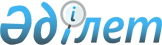 О внесении изменений и дополнений в постановление Правительства Республики Казахстан от 28 апреля 2003 года № 407 "Об утверждении нормативных правовых актов в области ветеринарии"
					
			Утративший силу
			
			
		
					Постановление Правительства Республики Казахстан от 31 мая 2011 года № 611. Утратило силу постановлением Правительства Республики Казахстан от 21 февраля 2015 года № 85

      Сноска. Утратило силу постановлением Правительства РК от 21.02.2015 № 85 (вводится в действие со дня его первого официального опубликования).      Правительство Республики Казахстан ПОСТАНОВЛЯЕТ:



      1. Внести в постановление Правительства Республики Казахстан от 28 апреля 2003 года № 407 "Об утверждении нормативных правовых актов в области ветеринарии" (САПП Республики Казахстан, 2003 г., № 18, ст. 185) следующие изменения и дополнения:



      1) в Правилах обязательного изъятия и уничтожения животных, продукции и сырья животного происхождения, представляющие особую опасность для здоровья животных и человека, либо их обязательного обезвреживания (обеззараживания) и переработки без изъятия, утвержденных указанным постановлением:



      дополнить пунктами 22, 23 и 24 следующего содержания:

      "22. После завершения ветеринарных мероприятий по сдаче на переработку животных, продукции и сырья животного происхождения, представляющих особую опасность для здоровья животных и человека, государственный ветеринарно-санитарный инспектор соответствующей территории составляет акт о их сдаче по форме, установленной уполномоченным государственным органом в области ветеринарии.

      23. Акт о сдаче на переработку животных, продукции и сырья животного происхождения, представляющих особую опасность для здоровья животных и человека, подписывается государственным ветеринарно-санитарным инспектором, руководителем организации по переработке продукции и сырья животного происхождения и владельцем животных, продукции и сырья животного происхождения и скрепляется печатью районного (городского) территориального подразделения ведомства уполномоченного государственного органа в области ветеринарии.

      24. При обязательном обезвреживании (обеззараживании) и переработке без изъятия животных, продукции и сырья животного происхождения, представляющих особую опасность для здоровья животных и человека за счет местного бюджета возмещается стоимость в размере, не превышающем 30 % от рыночной стоимости одной головы животного и одного килограмма продукции и сырья животного происхождения на соответствующей территории, а остальная часть стоимости выплачивается организацией по переработке продукции и сырья животного происхождения.";



      2) в Правилах и условиях возмещения ущерба, понесенного физическими и юридическими лицами в результате изъятия и уничтожения животных, продукции и сырья животного происхождения, представляющих особую опасность для здоровья животных и человека, утвержденных указанным постановлением:



      пункт 4 изложить в следующей редакции:

      "4. Для возмещения ущерба, понесенного физическими и юридическими лицами при изъятии и уничтожении животных, продукции и сырья животного происхождения, представляющих особую опасность для здоровья животных и человека, в зависимости от вида и половозрастных групп животных устанавливаются их стоимость в следующих размерах месячного расчетного показателя (далее - МРП):

      1) верблюды, в том числе:

      верблюжата до 6 месяцев - до 24 МРП;

      молодняк от 6 месяцев до года - до 39,82 МРП;

      молодняк до двух лет - до 68,44 МРП;

      старше двух лет - до 94,82 МРП;

      2) крупный рогатый скот, в том числе:

      телята до 1 года - до 19,93 МРП;

      молодняк старше года и до двух лет - до 30,55 МРП;

      коровы - до 48,32 МРП;

      быки-производители - до 53,42 МРП;

      3) лошади, в том числе:

      жеребята до 1 года - до 39,82 МРП;

      молодняк до трех лет - до 68,44 МРП;

      лошади старше трех лет - до 94,39 МРП;

      4) овцы и козы, в том числе:

      ягнята и козлята до 1 года - до 5,24 МРП;

      молодняк старше года - до 6,47 МРП;

      овцематки - до 8,47 МРП;

      бараны-производители - до 9,81 МРП;

      5) свиньи, в том числе:

      поросята до 2 месяцев - до 4,06 МРП;

      поросята от двух до четырех месяцев - до 4,91 МРП;

      поросята от четырех до девяти месяцев - до 10,49 МРП;

      свиньи старше 9 месяцев - до 23,3 МРП;

      6) птица (куры, утки, гуси, индейки), в том числе:

      цыплята от 30 до 60 дневного возраста - до 0,12 МРП;

      цыплята от 60 до 90 дневного возраста - до 0,20 МРП;

      куры - до 0,42 МРП;

      утки - до 1,24 МРП;

      гуси - до 1,89 МРП;

      индейки - до 2,03 МРП;

      7) кролики, в том числе:

      крольчата от 2 до 4 месяцев - до 0,20 МРП;

      кролики взрослые - до 0,50 МРП;

      8) продукция животного происхождения, в том числе:

      говядина - до 0,4 МРП;

      баранина - до 0,41 МРП;

      свинина - до 0,4 МРП;

      конина - до 0,51 МРП;

      верблюжатина - до 0,51 МРП;

      куры потрошенные - до 0,28 МРП;

      молоко и молокопродукты - до 0,05 МРП;

      яйцо и яйцепродукты - до 0,09 МРП;

      9) сырье животного происхождения, в том числе:

      шкура - до 0,3 МРП;

      шерсть - до 0,09 МРП.";



      в пункте 5:



      после слова "килограмм" дополнить словами "(литр, десяток)";



      цифры "50" заменить цифрами "80";



      подпункт 1) пункта 8 дополнить словами ", за исключением бруцеллеза мелкого рогатого скота благополучных хозяйствующих субъектов".



      2. Настоящее постановление вводится в действие по истечении десяти календарных дней после первого официального опубликования, за исключением абзацев второго, третьего, четвертого, пятого, шестого, седьмого, восьмого, девятого, десятого, одиннадцатого, двенадцатого, тринадцатого, четырнадцатого, пятнадцатого, шестнадцатого, семнадцатого, восемнадцатого, девятнадцатого, двадцатого, двадцать первого, двадцать второго, двадцать третьего, двадцать четвертого, двадцать пятого, двадцать шестого, двадцать седьмого, двадцать восьмого, двадцать девятого, тридцатого, тридцать первого, тридцать второго, тридцать третьего, тридцать четвертого, тридцать пятого, тридцать шестого, тридцать седьмого, тридцать восьмого, тридцать девятого, сорокового, сорок первого, сорок второго, сорок третьего, сорок четвертого, сорок пятого, сорок шестого, сорок седьмого, сорок восьмого, сорок девятого, пятидесятого, пятьдесят первого, пятьдесят второго подпункта 2) пункта 1, которые вводятся в действие с 1 мая 2011 года.      Премьер-Министр

      Республики Казахстан                       К. Масимов
					© 2012. РГП на ПХВ «Институт законодательства и правовой информации Республики Казахстан» Министерства юстиции Республики Казахстан
				